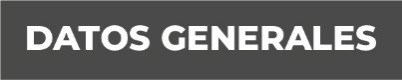 Nombre Angélica María Herrera de la PazGrado de Escolaridad MaestríaCedula Profesional (Licenciatura) 7972687Teléfono de oficina 228-8-14-94-28Correo Electrónico Formación Académica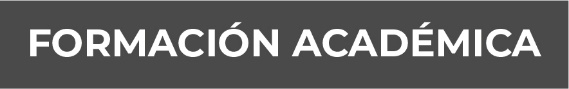 Enero-Mayo 2008Psicología Jurídica y Criminalística. Servicios Integrales Empresariales. Grupo Jos. Periodo 2006-Septiembre 2010Licenciada en Derecho. En la escuela Universidad del Golfo de México, Campus Xalapa, Veracruz.2010-2012Maestra en Derecho Procesal en la escuela Centro Mexicano de Estudios de Posgrado. A.C. Xalapa, Veracruz.Trayectoria Profesional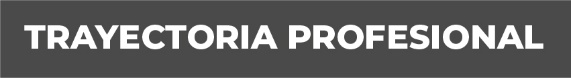 Enero 2011 al 23 de junio de 2016 Adscrita a la Fiscalía de Investigaciones Ministeriales, perteneciente a la Fiscalía General del Estado de Veracruz. Conocimiento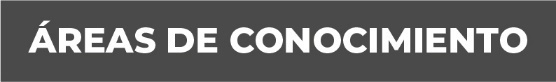 Derecho PenalDerecho CivilDerecho Mercantil Derecho Laboral 